									Załącznik Nr 4do Regulaminu PracyUrzędu Miasta Bełchatowaprzyjętego Zarządzeniem Nr 17/2014Prezydenta Miasta Bełchatowaz dnia 13 lutego 2014 r. 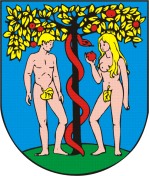 (pieczęć wydziału)							Wydział OrganizacyjnyKadry							Bełchatów, dnia …………………...	Informuję, iż Pan/Pani...................................................................................(imię i nazwisko pracownika)odpracował/a w dniu……………......................................................................... 
w godzinach od ............................................ do .......................................... 
wyjście prywatne/spóźnienie* z dnia …………………......................................... 
w godzinach od  ..........................................   do   ................................................................................................					…...............................................(podpis pracownika)							(podpis zwierzchnika)* niepotrzebne skreślić